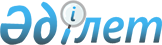 О внесении изменений в решение Мангистауского районного маслихата 22 января 2019 года № 23/269 "О бюджете села Шетпе на 2019-2021 годы"Решение Мангистауского районного маслихата Мангистауской области от 28 августа 2019 года № 30/342. Зарегистрировано Департаментом юстиции Мангистауской области 4 сентября 2019 года № 3990
      В соответствии с Бюджетным кодексом Республики Казахстан от 4 декабря 2008 года, Законом Республики Казахстан от 23 января 2001 года "О местном государственном управлении и самоуправлении в Республике Казахстан" и решением Мангистауского районного маслихата от 25 июля 2019 года № 29/334 "О внесении изменений и дополнений в решение Мангистауского районного маслихата от 8 января 2019 года № 22/256 "О районном бюджете на 2019-2021 годы" (зарегистрировано в Реестре государственной регистрации нормативных правовых актов за № 3962) Мангистауский районный маслихат РЕШИЛ:
      1. Внести в решение Мангистауского районного маслихата от 22 января 2019 года № 23/269 "О бюджете села Шетпе на 2019-2021 годы" (зарегистрировано в Реестре государственной регистрации нормативных правовых актов № 3806, опубликовано 7 февраля 2019 года в Эталонном контрольном банке нормативных правовых актов Республики Казахстан) следующие изменения:
      пункт 1 указанного решения изложить в новой редакции:
      "1. Утвердить бюджет села Шетпе на 2019-2021 годы согласно приложениям 1, 2 и 3 соответственно, в том числе на 2019 год в следующих обьемах":
      1) доходы- 619 626,0 тысяч тенге, в том числе по:
      налоговым поступленням - 45 850,0 тысяч тенге;
      неналоговым поступленням - 0 тенге;
      поступлениям от продажи основного капитала - 0 тенге;
      поступлениям трансфертов - 573 776,0 тысяч тенге;
      2) затраты - 620 692,7 тысяч тенге;
      3) чистое бюджетное кредитование - 0 тенге; 
      бюджетные кредиты - 0 тенге;
      погашение бюджетных кредитов - 0 тенге;
      4) сальдо по операциям с финансовыми активами - 0 тенге; 
      приобретение финансовых активов - 0 тенге;
      поступления от продажи финансовых активов государства - 0 тенге;
      5) дефицит (профицит) бюджета - -1 066,7 тысяч тенге;
      6) финансирование дефицита (использование профицита) бюджета - 1 066,7 тысяч тенге, в том числе:
      поступление займов - 0 тенге;
      погашение займов - 0 тенге;
      используемые остатки бюджетных средств - 1 066,7 тысяч тенге.";
      пункт 2 изложить в новой редакции:
       "2. Учесть, что из районного бюджета в бюджет села Шетпе на 2019 год выделена субвенция в сумме 573 776,0 тысяч тенге.";
      приложение 1 к указанному решению изложить в новой редакции согласно приложению к настоящему решению.
      2. Государственному учреждению "Аппарат Мангистауского районного маслихата" (руководитель аппарата Калиев Е.) обеспечить государственную регистрацию данного решения в органах юстиции, его официальное опубликование в Эталонном контрольном банке нормативных правовых актов Республики Казахстан и средствах массовой информации.
      3. Контроль за исполнением настоящего решения возложить на заместителя акима Мангистауского района Кыланова Т.
      4. Настоящее решение вводится в действие с 1 января 2019 года. Бюджет села Шетпе на 2019 год
					© 2012. РГП на ПХВ «Институт законодательства и правовой информации Республики Казахстан» Министерства юстиции Республики Казахстан
				
      Председатель сессии 

С.Уркинбаев

      Секретарь Мангистауского районного маслихата 

А.Сарбалаев
Приложениек решению Мангистауского районногомаслихата от "28" августа 2019 года№ 30/342Приложение 1к решению Мангистауского районногомаслихата от "22" января 2019 года№ 23/269
Категория
Класс
Подкласс
Наименование
Сумма, тысяч тенге
Категория
Класс
Подкласс
Наименование
I.Доходы
619 626,0
1
Налоговые поступления
45 850,0
0 1
Подоходный налог
20 000,0
2
Индивидуальный подоходный налог
20 000,0
0 4
Hалоги на собственность
25 850,0
1
Hалоги на имущество
500,0
3
Земельный налог
350,0
4
Hалог на транспортные средства
25 000,0
2
Неналоговые поступления
0
01
Доходы от государственной собственности
0
1
Поступления части чистого дохода государственных предприятий
0
5
Доходы от аренды имущества, находящегося в государственной собственности
0
7
Вознаграждения по кредитам, выданным из государственного бюджета
0
3
Поступления от продажи основного капитала
0
01
Продажа государственного имущества, закрепленного за государственными учреждениями
0
1
Продажа государственного имущества, закрепленного за государственными учреждениями
0
4
Поступления трансфертов 
573 776,0
0 2
Трансферты из вышестоящих органов государственного управления
573 776,0
3
Трансферты из районного (городов областного значения) бюджета
573 776,0
Функциональная группа
Администратор бюджетных программ
Программа
Наименование
Сумма, тысяч тенге
ІІ.Затраты
620 692,7
01
Государственные услуги общего характера
43 735,0
124
Аппарат акима города районного значения, села, поселка, сельского округа
43 735,0
001
Услуги по обеспечению деятельности акима города районного значения, села, поселка, сельского округа
43 735,0
04
Образование
486 989,0
124
Аппарат акима города районного значения, села, поселка, сельского округа
486 989,0
004
Дошкольное воспитание и обучение и организация медицинского обслуживания в организациях дошкольного воспитания и обучения
486 989,0
07
Жилищно-коммунальное хозяйство
89 472,7
124
Аппарат акима города районного значения, села, поселка, сельского округа
89 472,7
008
Освещение улиц в населенных пунктах
49 539,7
009
Обеспечение санитарии населенных пунктов
15 275,0
011
Благоустройство и озеленение населенных пунктов
24 658,0
08
Культура, спорт, туризм и информационное пространство
496,0
124
Аппарат акима города районного значения, села, поселка, сельского округа
496,0
028
Проведение физкультурно-оздоровительных и спортивных мероприятий на местном уровне
496,0
III.Чистое бюджетное кредитование 
0
Бюджетные кредиты 
0
Погашение бюджетных кредитов 
0
ІV.Сальдо по операциям с финансовыми активами
0
Приобретение финансовых активов 
0
Поступления от продажи финансовых активов государства
0
V.Дефицит (профицит) бюджета
-1 066,7
VІ.Финансирование дефицита (использование профицита) бюджета
1 066,7
Поступление займов
0
Погашение займов
0
8
Используемые остатки бюджетных средств 
1 066,7
01
Остатки бюджетных средств
1 066,7
1
Свободные остатки бюджетных средств
1 066,7